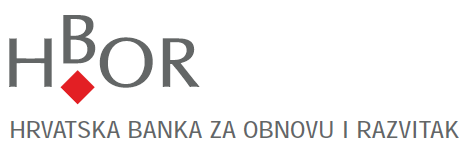 Evidencijski broj nabave: EVB 113-19Prilog broj 2:IZJAVA PONUDITELJA DA RASPOLAŽEkapacitetom za 100 osoba (sobe) u terminu od 22. do 25. svibnja 2019.Izjavljujemo da hotel __________________ raspolaže kapacitetom za 100 osoba (sobe) u terminu od 22. do 25. svibnja 2019. Potpis ovlaštene osobe ponuditelja:_____________________________U _______________________ dana _____________ 2019.Predmet nabave:Hotelske usluge za potrebe održavanja Specijalističkog sastanka Bernske unije u PuliNaziv ponuditelja:    Sjedište:OIB: